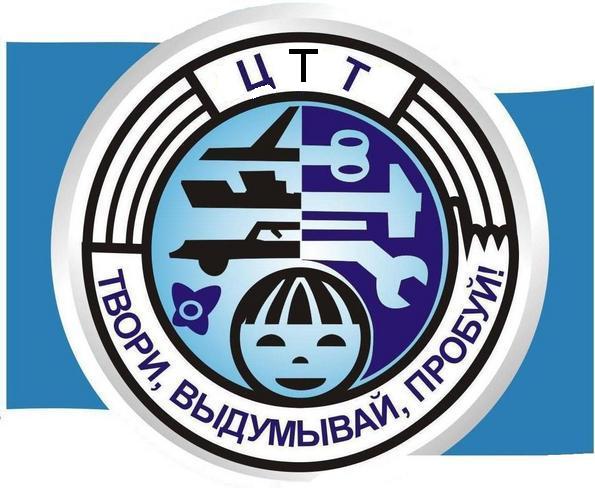 Орган издания МКУ ДО   «Центр  Технического Творчества»г. Хасавюрт01.09.2019 г. – 10.10.2019 г.      26.08.2019 г.  на  базе  дома  культуры  «Спартак»  г.  Хасавюрт  состоялось  августовское  совещание  руководящих  и  педагогических  работников  системы  образования  муниципального  образования  «город  Хасавюрт»  на  тему:  «Современное  образование:  новые  контексты,  новые  решения».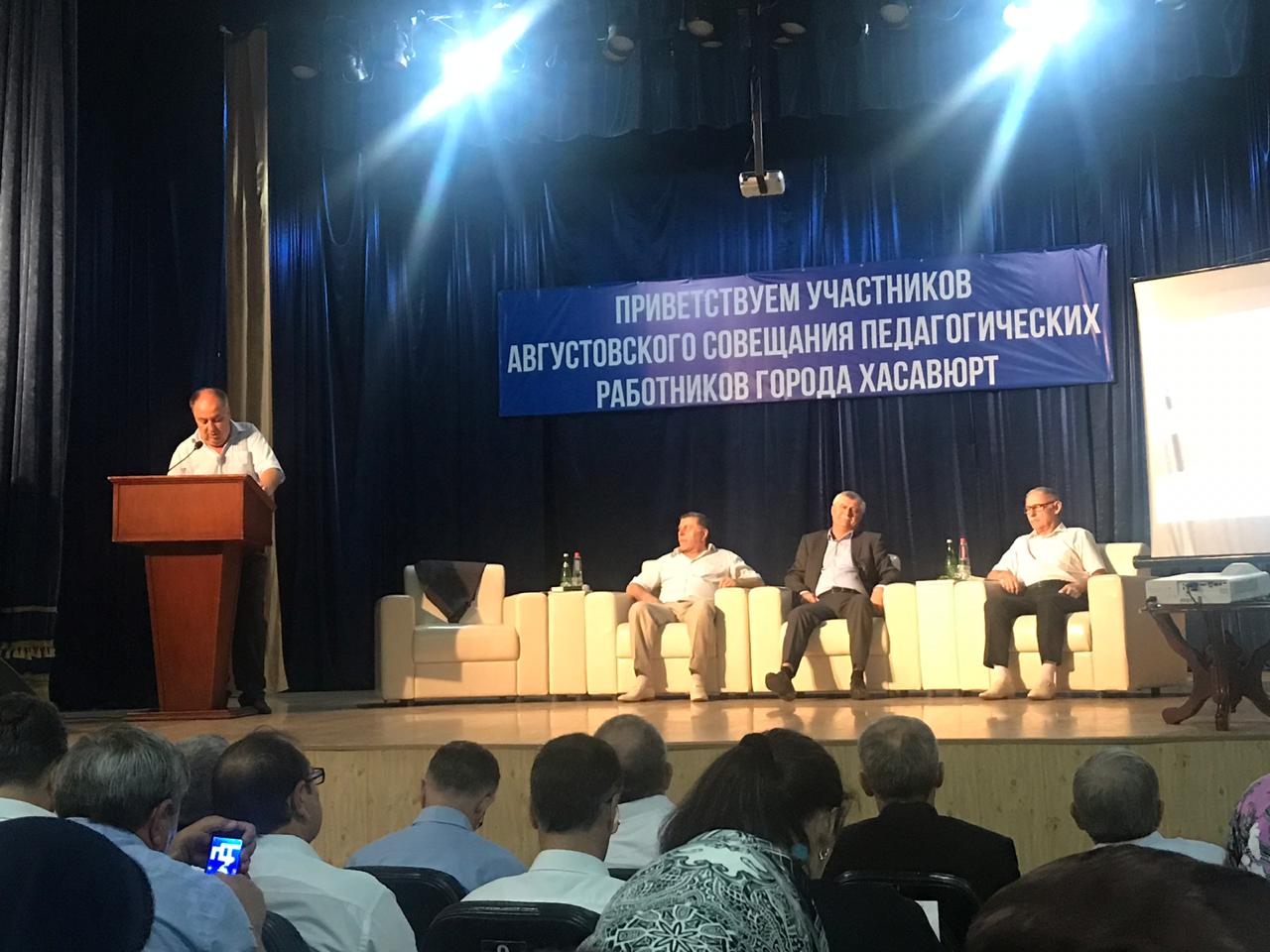 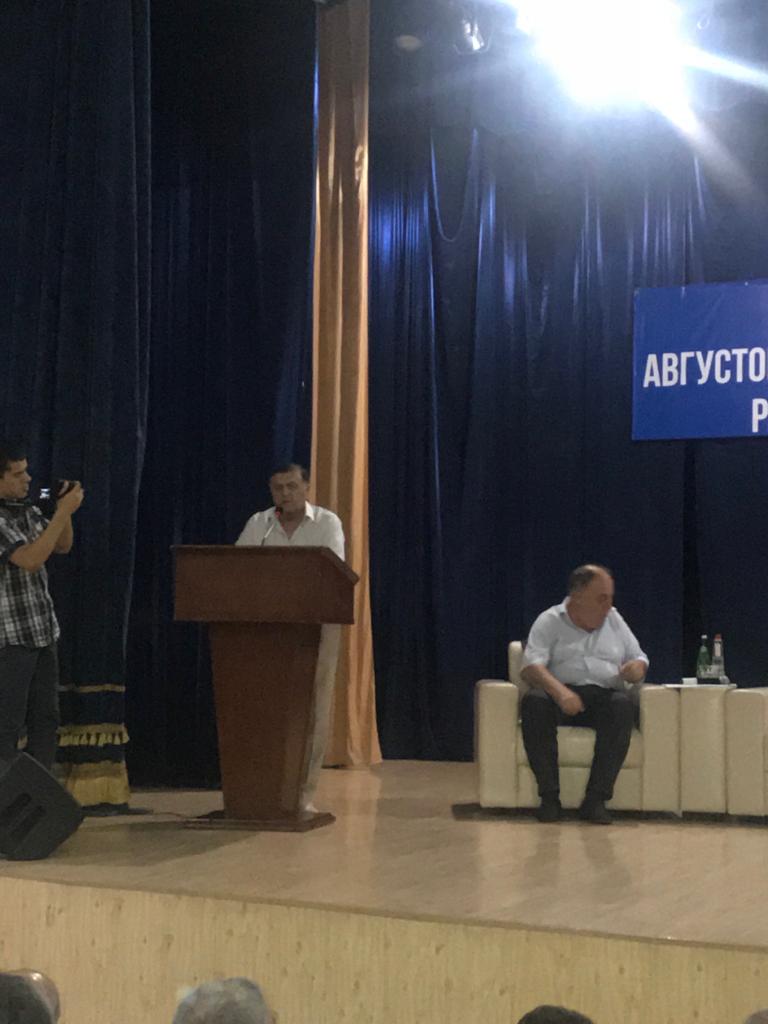 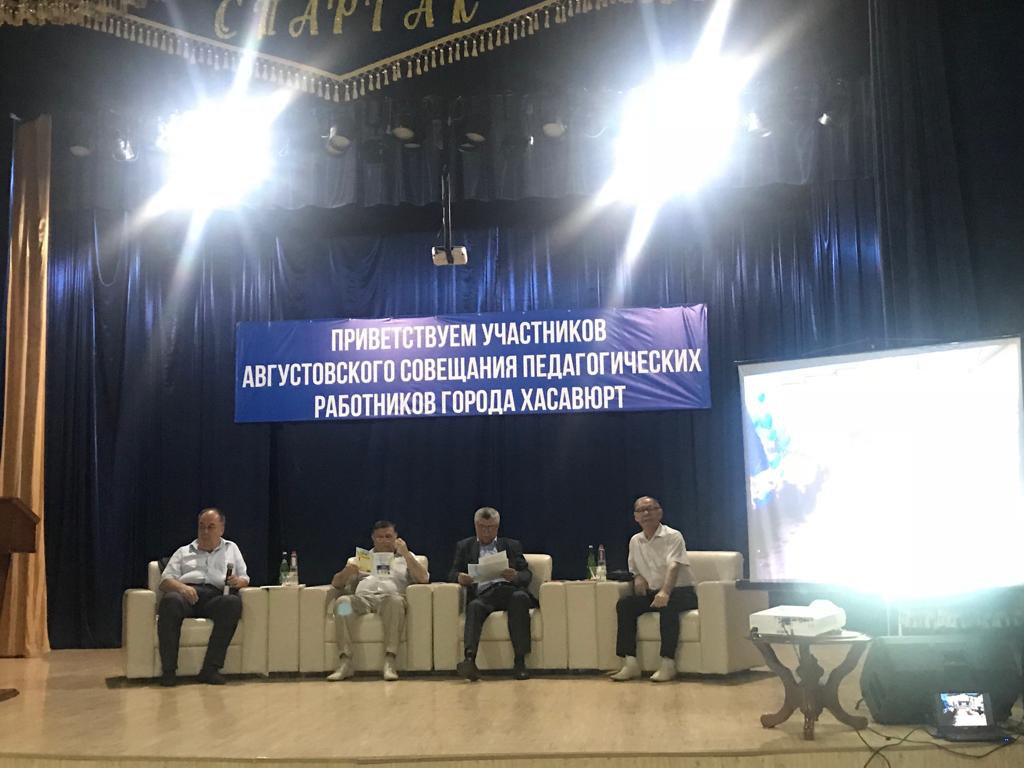 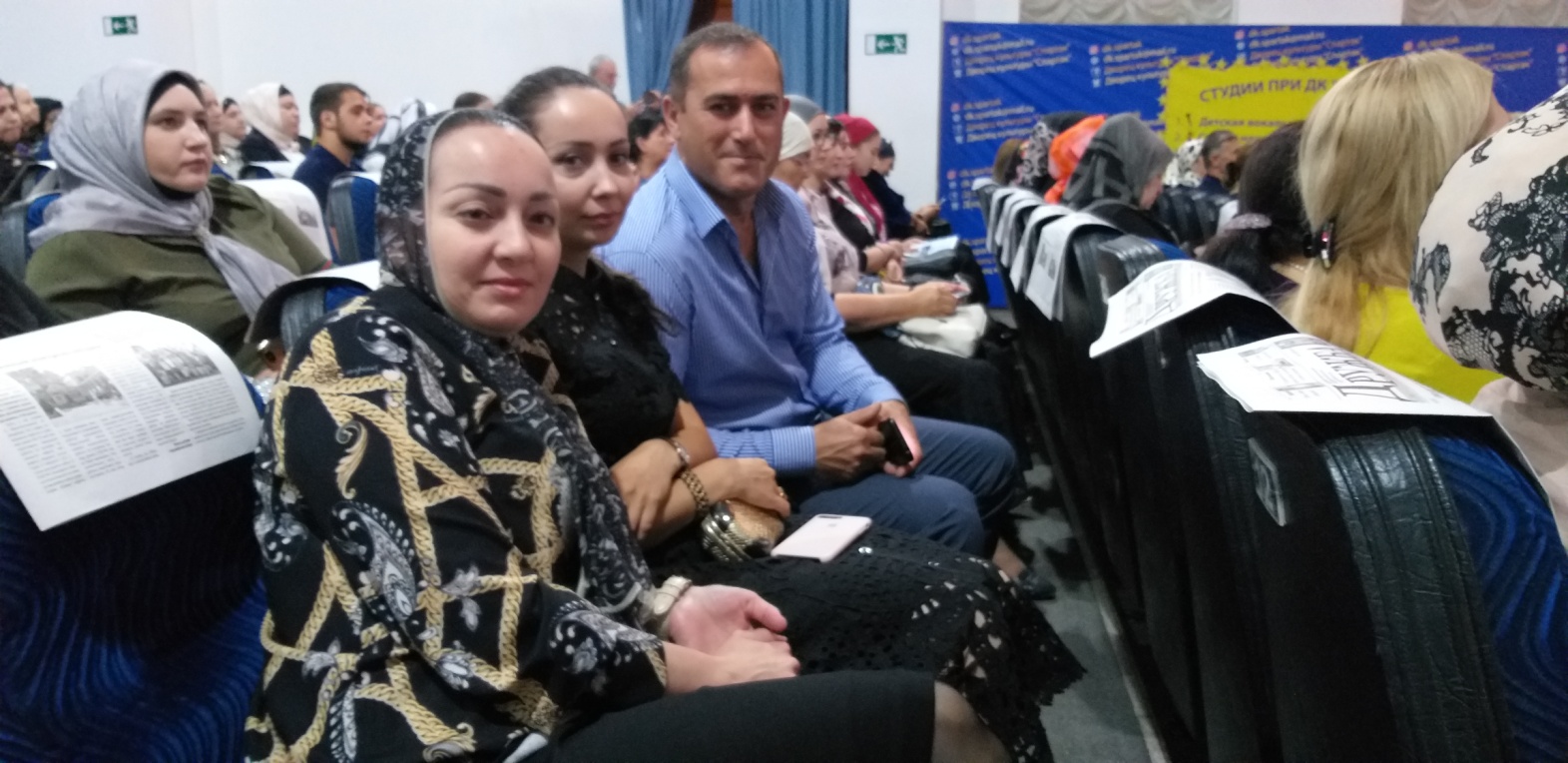 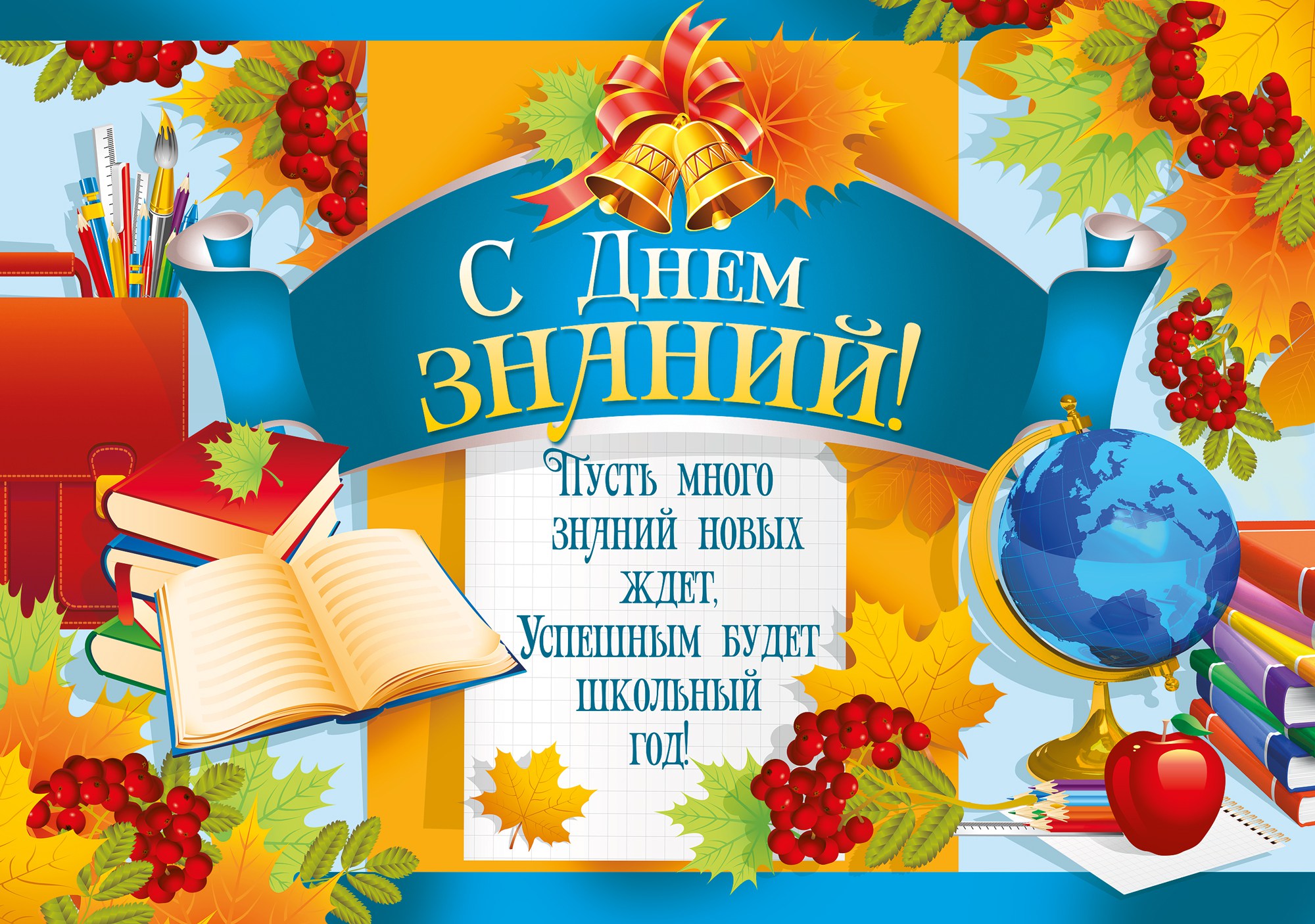 Уважаемые коллеги !!! Поздравляем Вас с началом Нового Учебного  Года! Желаем Вам творческих успехов, крепкого здоровья, счастья, радости, добра, мира и благополучия в Вашем доме! Желаем, реализации всех Ваших идей и планов,
из которых будет складываться Ваш путь к успеху. Коллектив МКУ ДО «ЦТТ»Будни  ЦТТ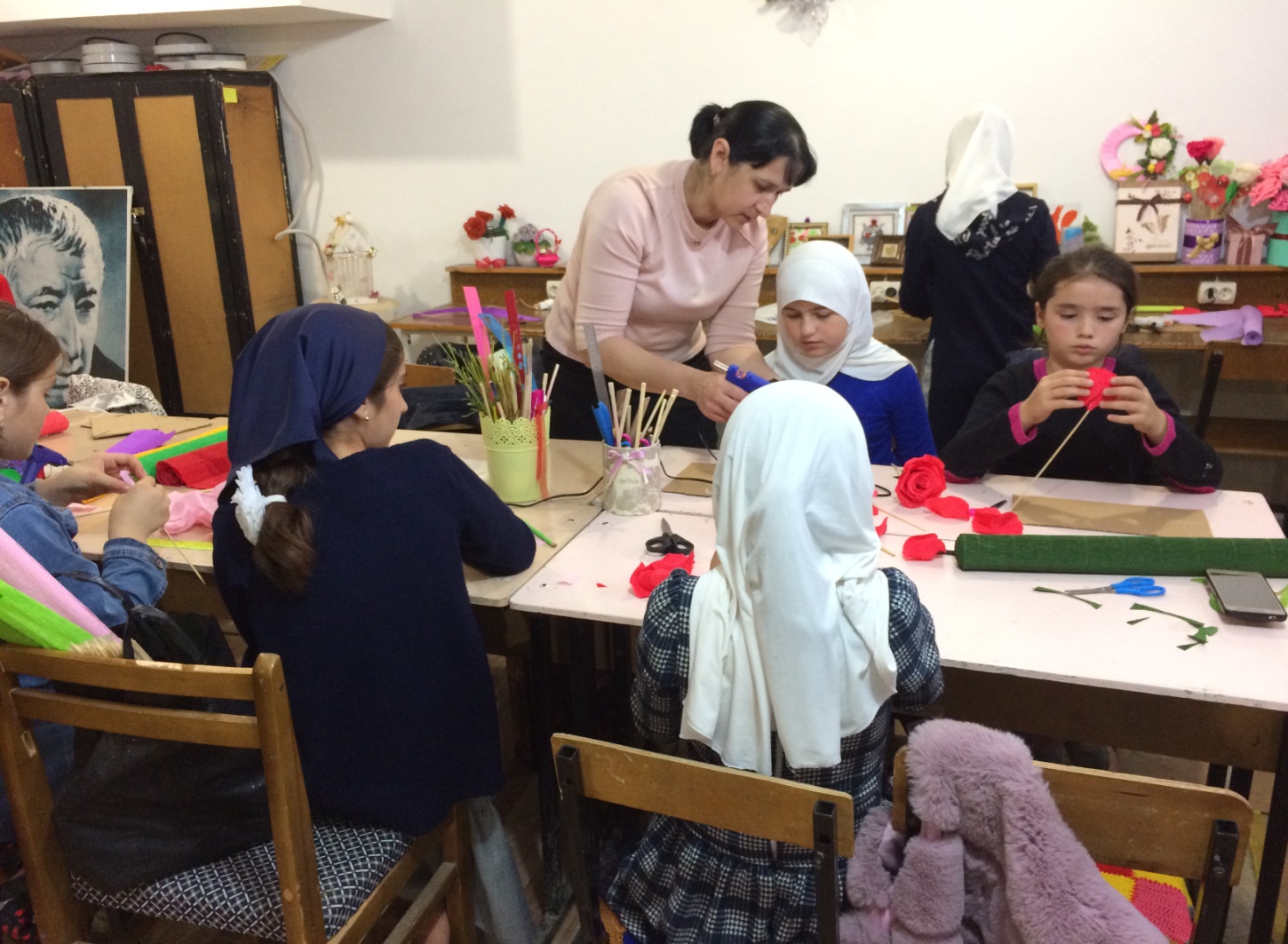 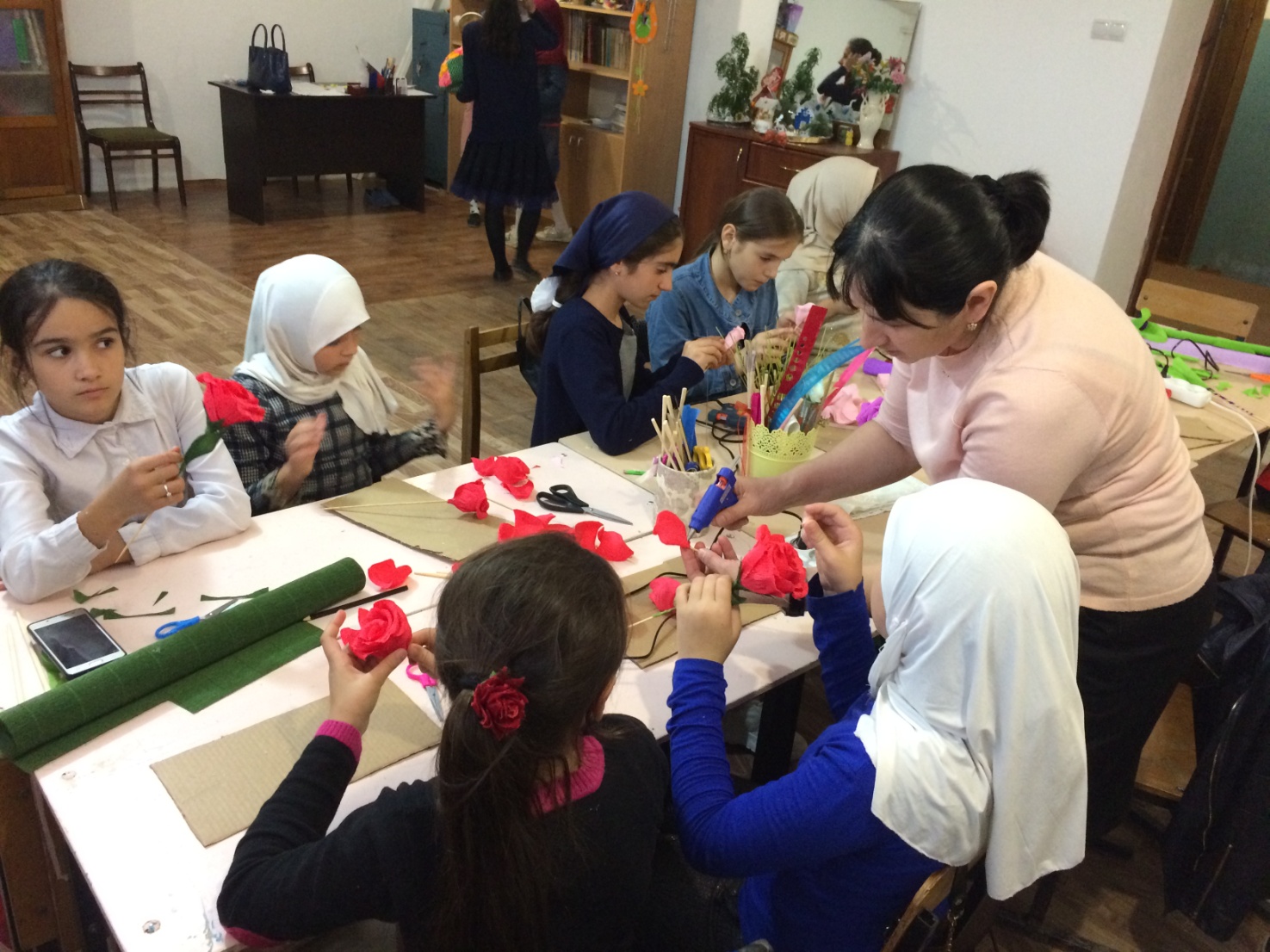 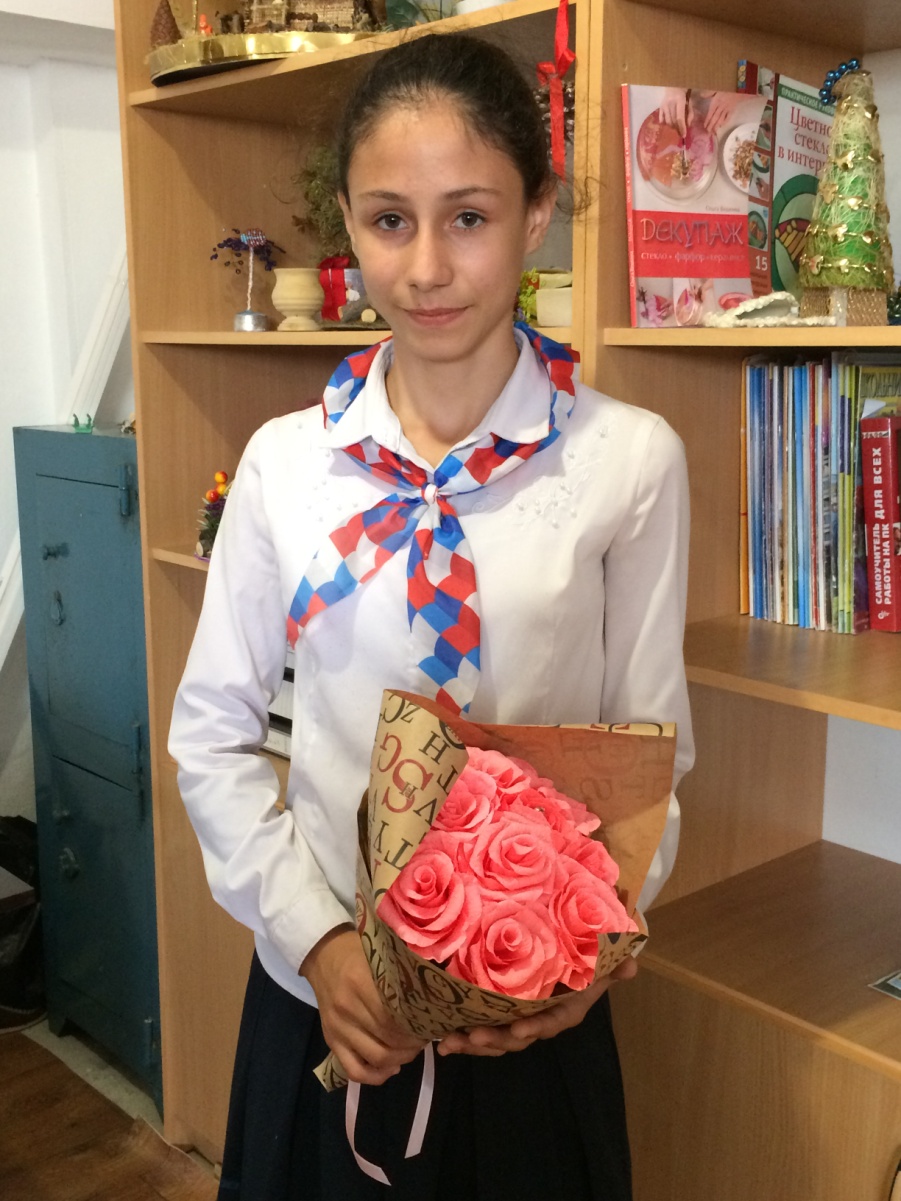 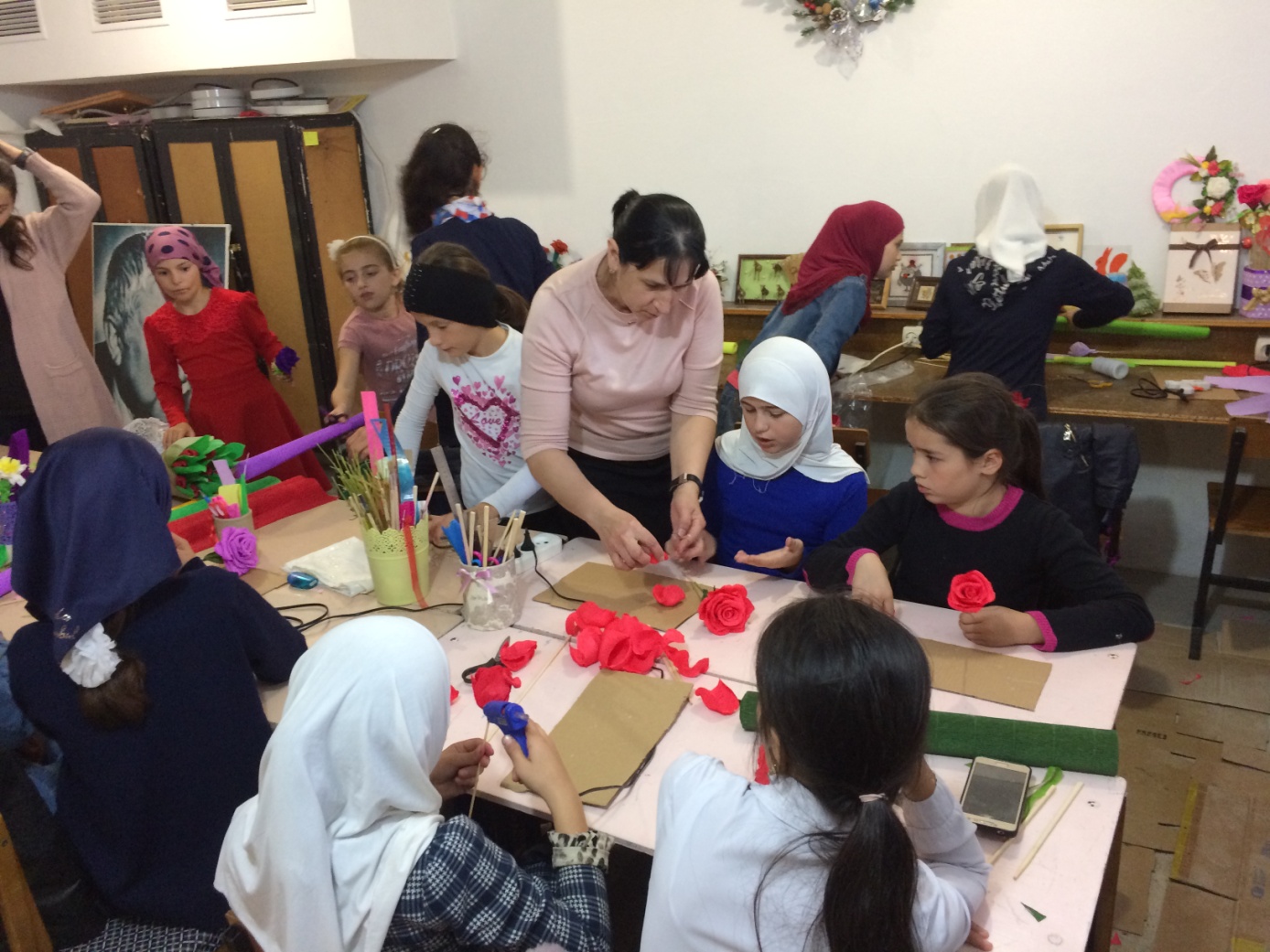 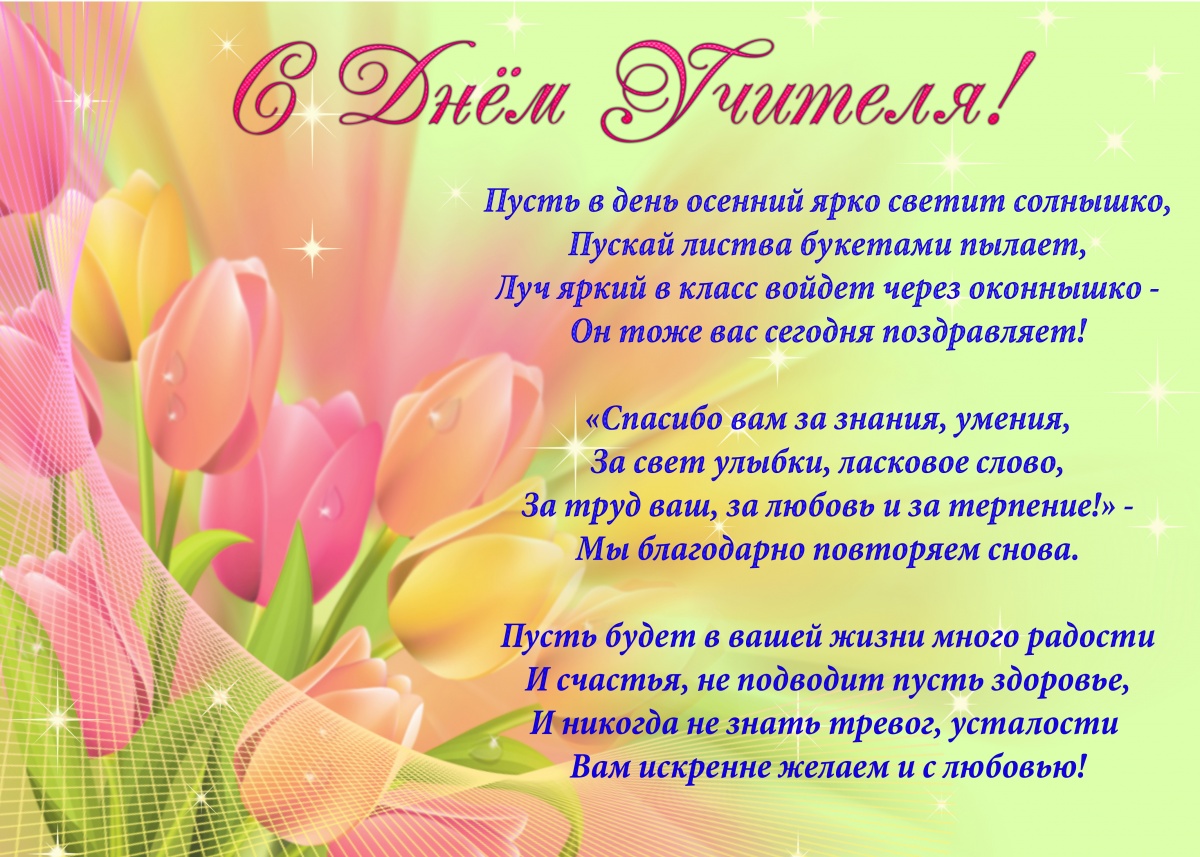 Поздравляем  всех  наших  коллег  с   профессиональным  праздником  «День  Учителя»!Желаем  крепкого  здоровья,  счастья, успехов в  работе  и  большого  терпения  в  нашем  нелегком  труде!Коллектив  МКУ  ДО  «ЦТТ»     04.10.2019 г.  в  ДК  «Спартак»  г. Хасавюрт  прошло  торжественное  мероприятие  посвященное  празднованию  «Дня  учителя».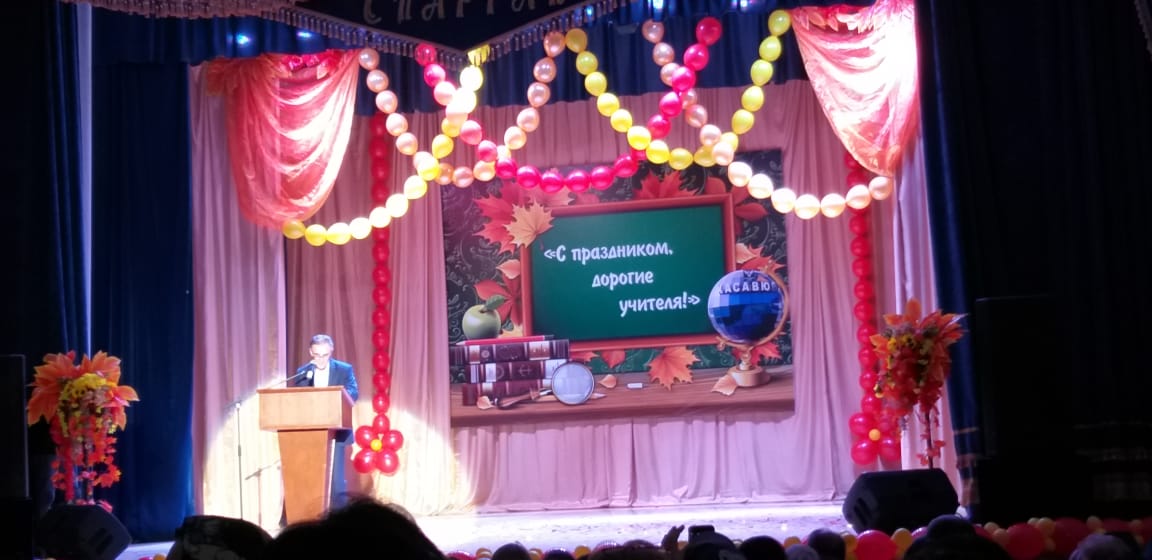 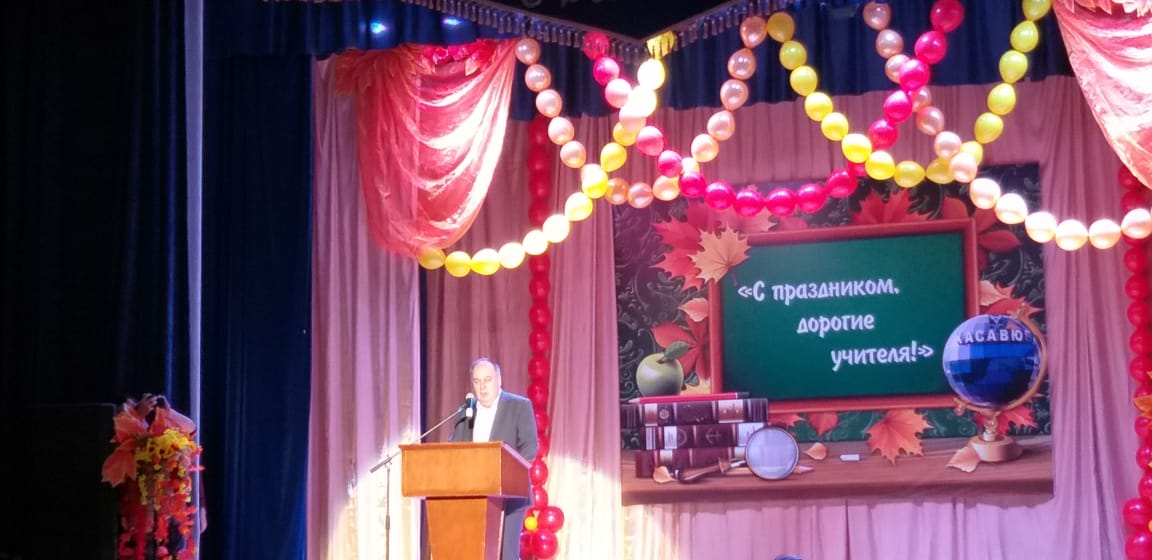 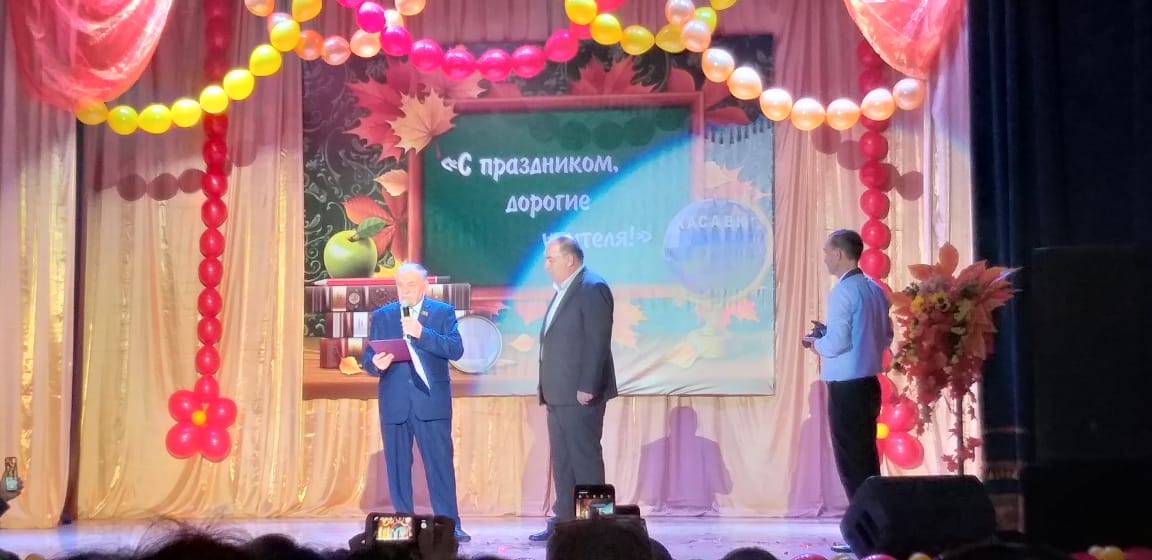 